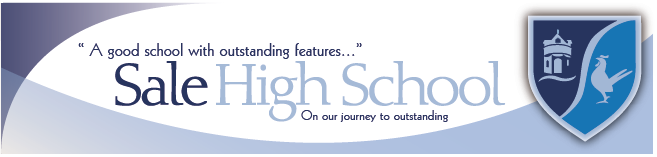 13th May 2019Dear prospective candidate,Thank you for the interest you have shown in the post of teacher of science at our school: it is much appreciated. I am still a relatively new head teacher at Sale High School, in post since Sept 2017, and I can honestly say I have loved every day here so far! There is a real sense that this is a school that is going places. Our school is popular with the community and continues to be oversubscribed. Results have been on a steady rise and we were really pleased with our position in the 2017 Performance Tables. We are even more delighted with the tables this year, which showed us to be the best performing high school in Trafford!We are a smaller, very friendly school that prides itself on the fact that all students are well known, well looked after and supported. We are above national average for SEN, EAL and our population has about 39% of disadvantaged students. We have a number of students who face very serious and difficult personal circumstances. We have very high expectations of all our students and they reciprocate by working hard and behaving well.  Students are proud of their school and happy to be part of our community.I am blessed with a brilliant staff! They are optimistic, resilient, hardworking and committed. They also happen to be an absolutely lovely bunch of people. I have enclosed an overview of the post and the department. Although we are primarily looking for an excellent science teacher, the ability or willingness to teacher health and social care would be welcomed. However, it would not disadvantage a candidate if they were not able to offer this. Visits to the school are very welcome and we would be pleased to answer any questions. I have also enclosed our school vision and values so you can get a deeper sense of what we believe in and what we are achieving here at Sale High.Very best wishes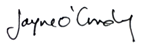 Ms Jayne O’Grady Headteacher